20 сентября в МКОУ «Уцмиюртовская СОШ» Бабаюртовского  района прошла  акция «Голубь  мира», приуроченная празднованию международного «Дня  Мира», провозглашенная  Генеральной  Ассамблеей ООН в 1981 году.В  акции приняли  активное  участие учащиеся 3-8х классов, также в старших классах проводились  беседы  на тему:  « Мир нужен всем на Земле».Акция прошла  на должном уровне.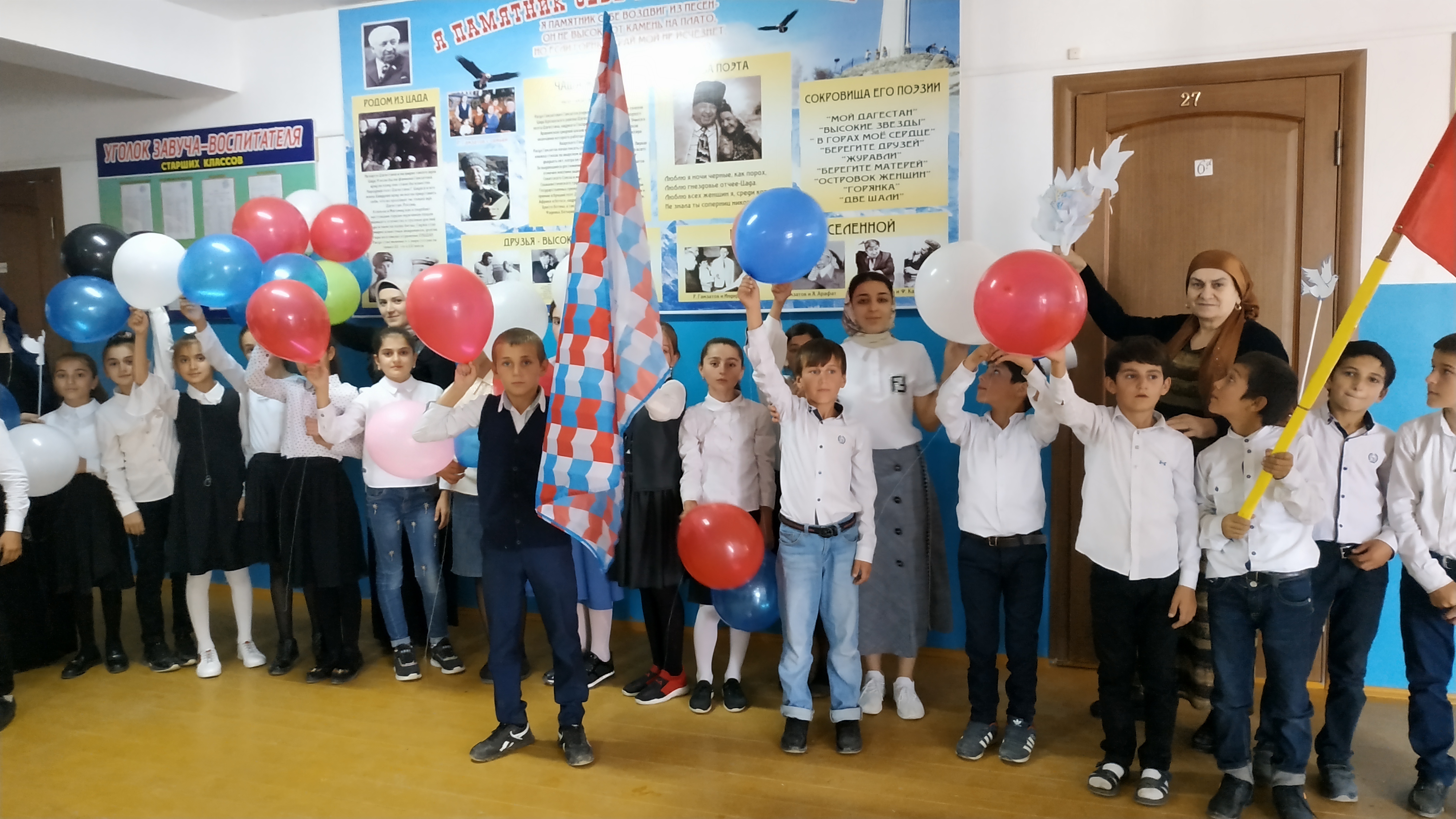 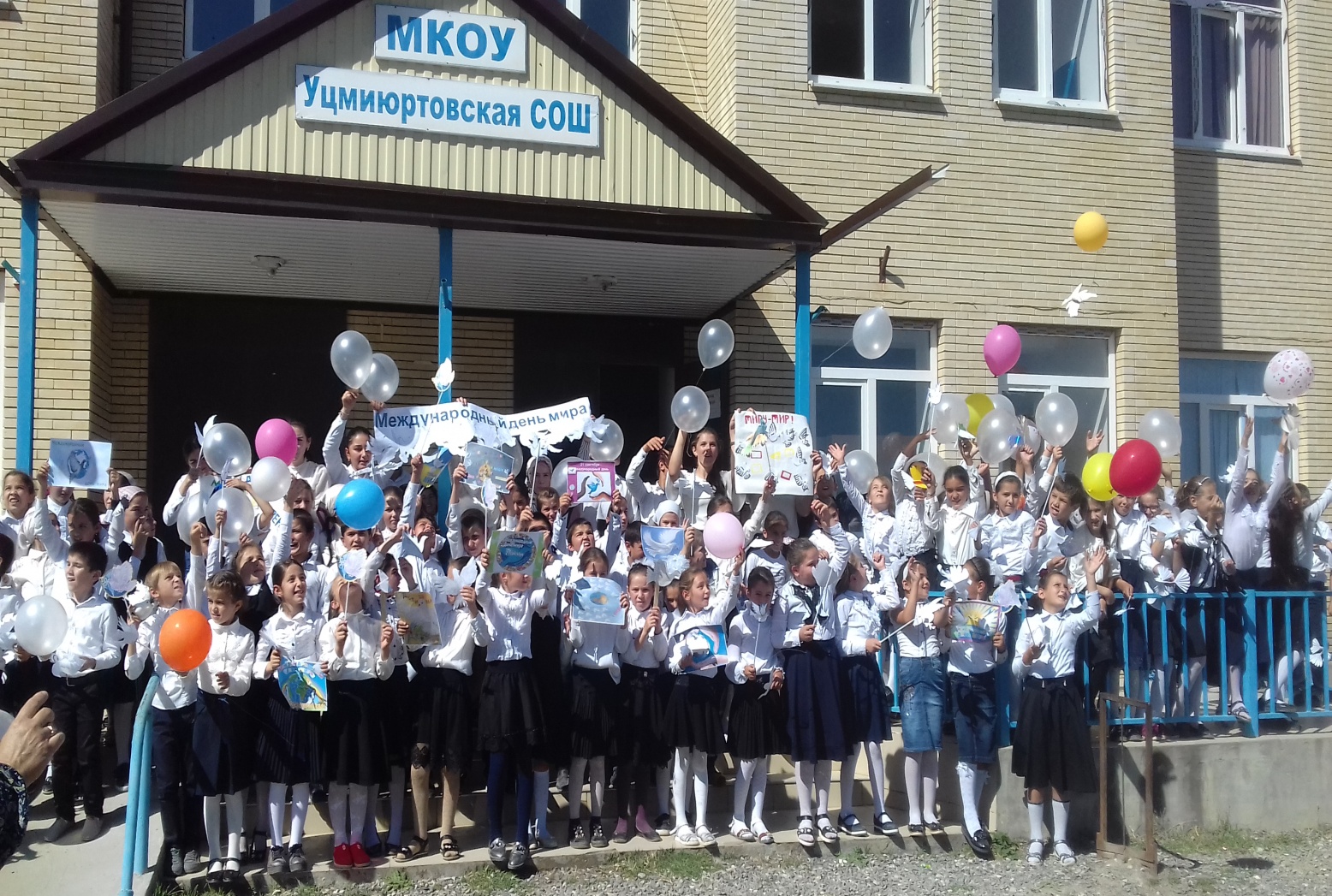 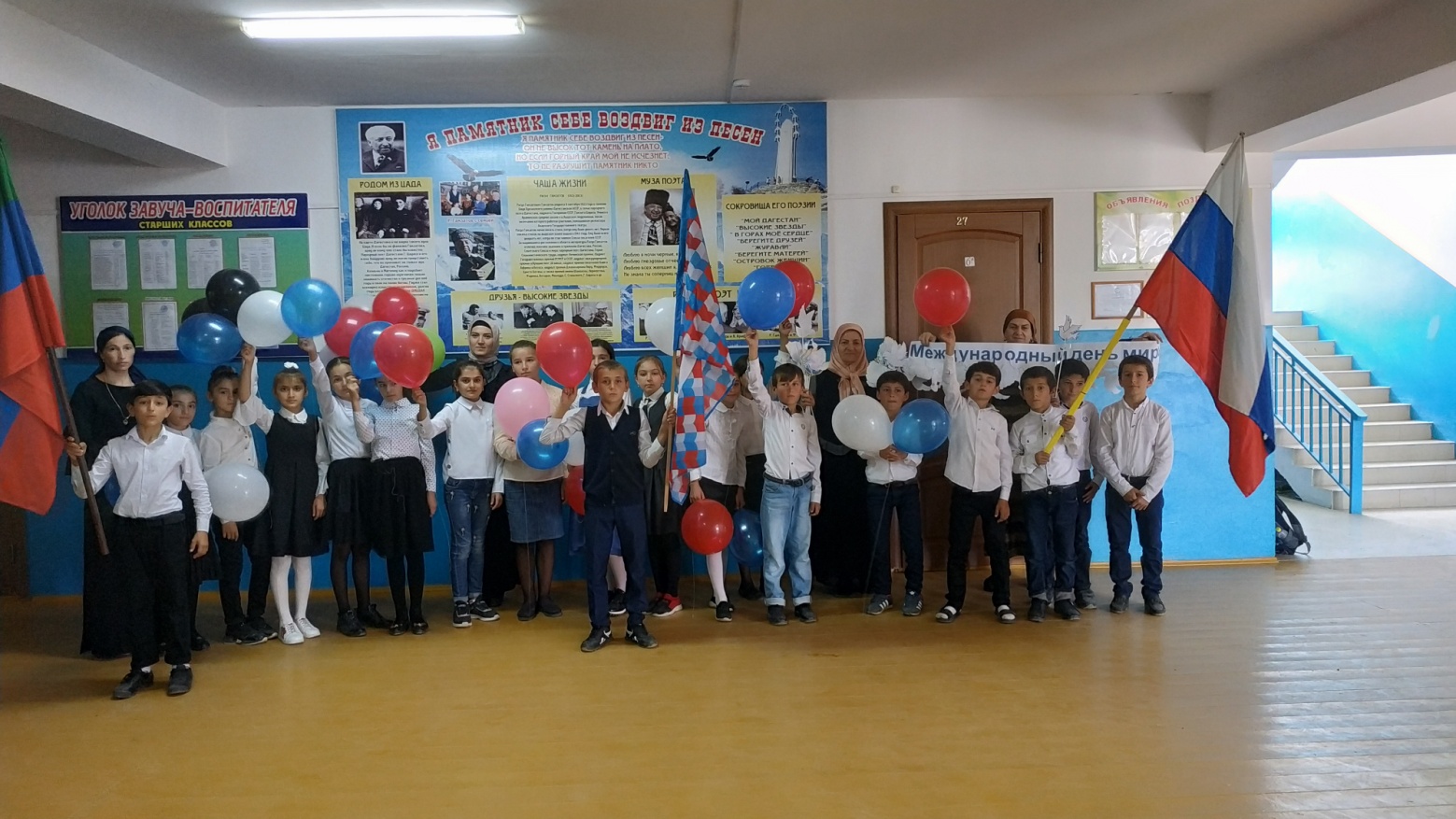 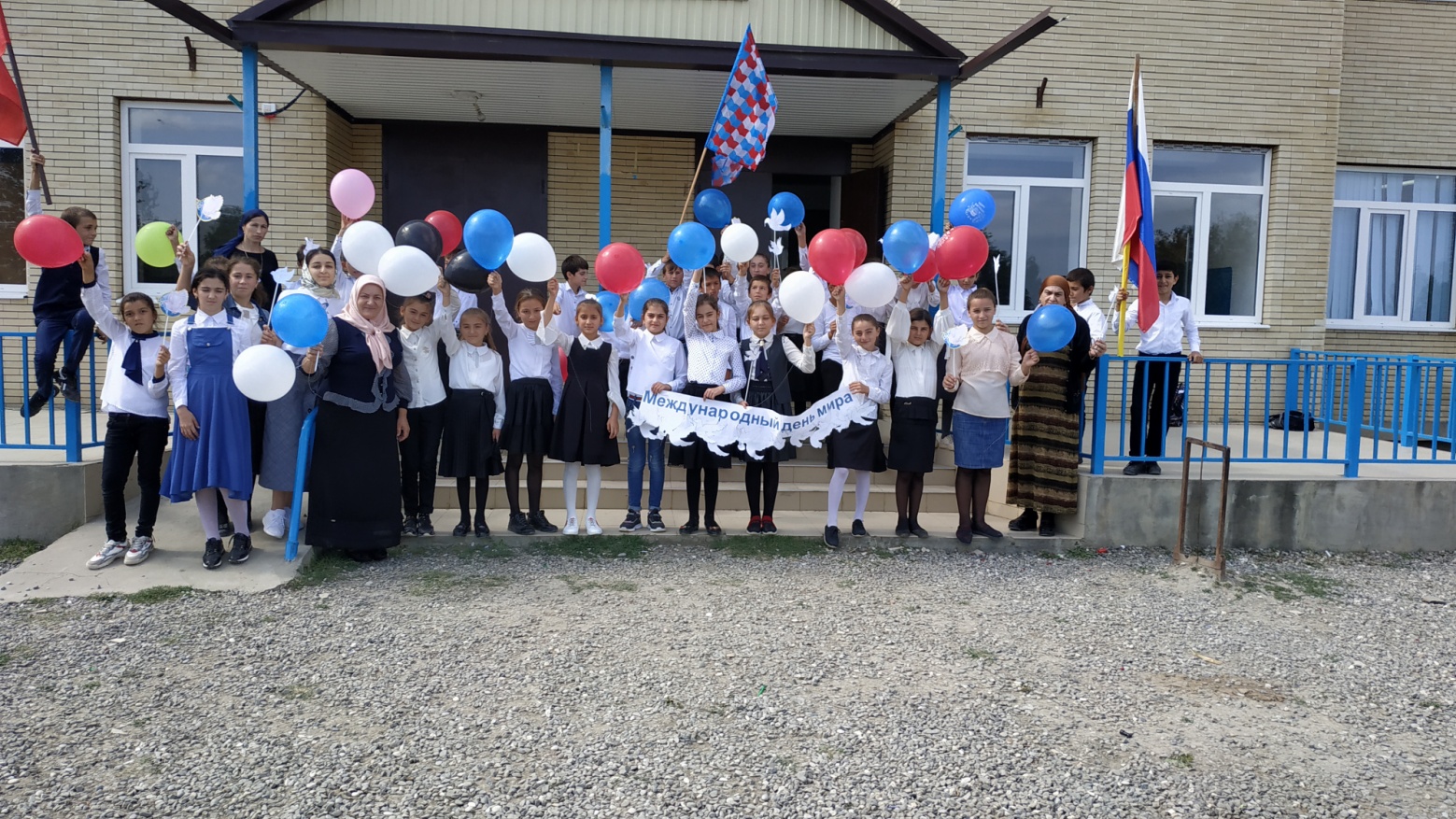 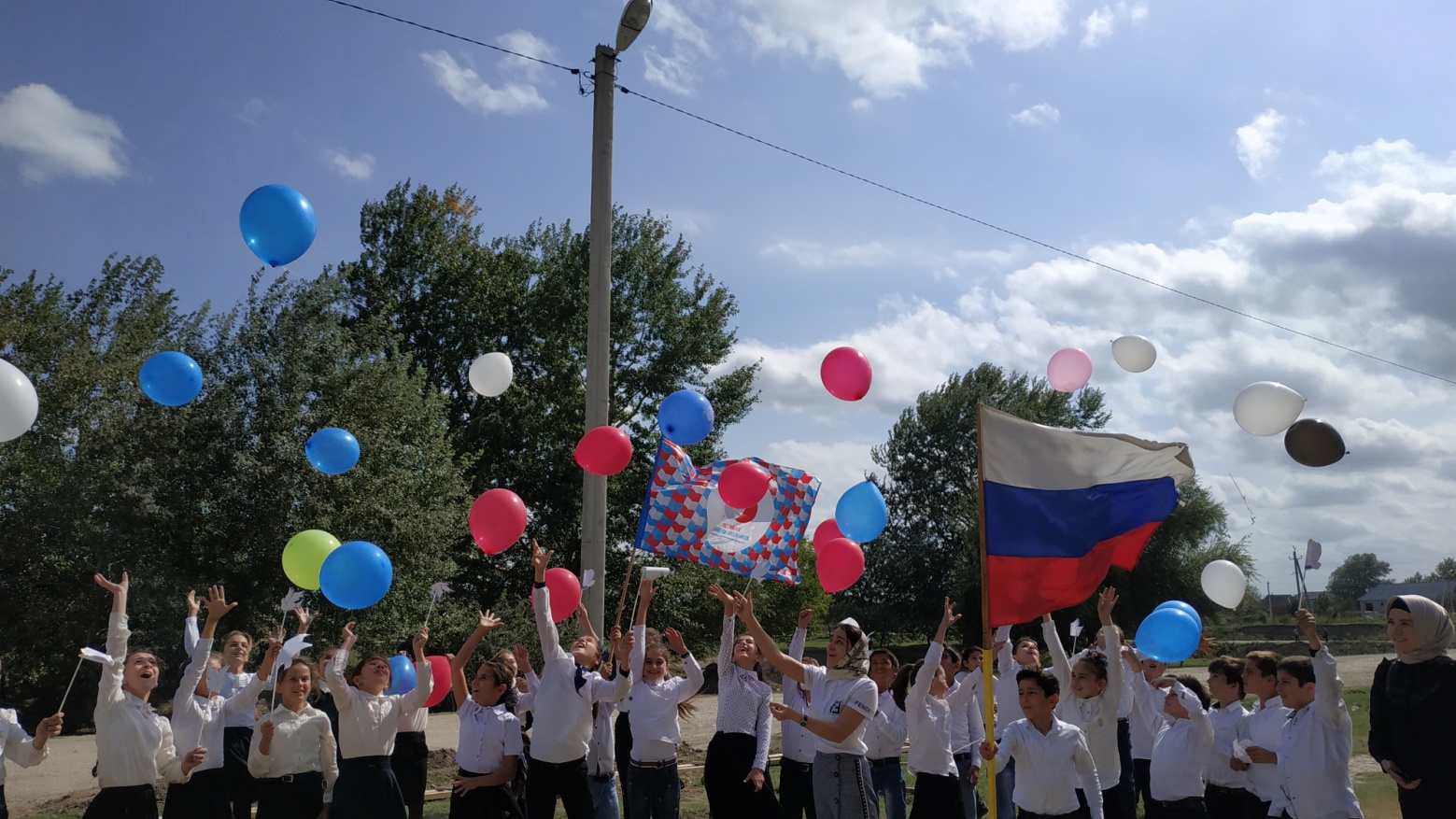 Зам. директора по ВР в 5-11х классах  Омарова П.М.